RESUME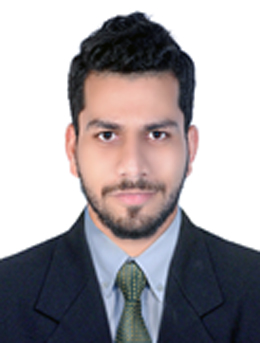 Name                 	:	AFROZ Contact Details 	:	C/o 971501685421E-mail              		:	afroz.377634@2freemail.com POST APPLIED FOR :- GENERAL DENTISTCAREER OBJECTIVE  To gain practical knowledge and enhance and develop personal skills in a manner that helps in alleviating human sufferings. To be a member of a winning team, where innovation is meaning of life, motive is progress to learning and there is always way of doing things is the common belief.SPECIALISED SKILLS      .   Excellent diagnostic skills using clinical knowledge and x-rays      .   Excellent theoretical knowledge       .   Excellent verbal and written communication skills      .   Good knowledge of clinical practices and protocols      .   Extremely motivated towards careerEDUCATIONAL QUALIFICATION:TECHNICAL QUALIFICATIONOperating System PlatformCertificate course in computer basics from Mitcon E-SchoolMS WordMS PowerPointInternet BrowsingINTERNSHIPConducted IDA camp Dental awarenessConducted Health EducationInvolved various types of cases which included:-Root canal  treatment(ROTARY) and Digital radiographyComposites,Amalgams restorative fillngs and complete denturesComplete Dentures,Fixed partial  and removable partial DenturesAll Extractions including pedo and wisdom tooth Post and  Core treatmentCosmetic DentistryTeeth BleachingOral prophylaxisACHIEVEMENTSParticipated in intercollege football & cricket match.Member of college cultural committee  from 2013-2014Participated in seminar organized by IDA on- Rotary Endodontic.Workshop Participated:Workshop at Lions Club, pune for general diagnostic and treatment planning.Paper presentation in Indian dental association conference (Nov, 2014) on- Public Health &General  Practice.PERSONAL PROFILEDate of Birth          : 17-06-1992Marital Status        : UnmarriedLanguages Known : English,Urdu,Hindi and MarathiNationality              : IndianRegdNo :-	      A-28914PROFESSIONAL EXPERIENCE (4 years)4years(1 year internship+ 3yrs) experience at  private clinic as “GENERAL DENTIST”  till date in WHITE PETALS dental care clinic.10/12,ground floor,86 RehemCastle,Mohammed Umar kokilMarg,Nishanpada.MUMBAI 400009Also cleared following exams :-DHA ELIGIBILITY  LETTER            :  DHA/LS/ 4112017 / 759695MOH UAE EVALUATION LETTER :  156055PASSED QCHP(QATAR) EXAMPASSPORT DETAILDate of Issue			30/03/2011Date of expiry 		29/03/2021Place of Issue 		ThaneDECLARATION:   I hereby declare that the above-mentioned information is correct up to my knowledge and I bear the responsibility for the correctness of the above-mentioned particulars.Place Date 										AFROZ Sr.No    CourseYear of Passing           University        CollegePercentage(%)1.BACHELOR OF  DENTAL           SURGERY         (BDS)2014MAHARASHTRA UNIVERSITY OF HEALTH      SCIENCES.  NASHIK.(Gov. UNIVERSITY)MA RANGOONWALA COLLEGE OF DENTAL SCIENCE & RESEARCH CENTRE    61%2.HSC2009MHSES.S High School & Junior College,Raigad    68%3.SSC2007MHSEAdvocate Haroon School,Raigad    78%